ПОДВЕСНЫЕ РАЗДВИЖНЫЕ ПЕРЕГОРОДКИ И ДВЕРИ ИЗ АЛЮМИНИЕВОГО ПРОФИЛЯООО «Континент Роста» изготавливает раздвижные перегородки и двери. Мы предлагаем продукцию как розничному клиенту, так и дилерам. В нашем ассортименте самые ходовые и популярные позиции по самым низким ценам в России. Мы качественно и оперативно исполним Ваш заказ. Доставим товар в любую точку России. Оказываем внимание к каждому клиенту!!!Шесть причин работать с нами:Низкие ценыОтличное качествоКачественный монтажИндивидуальный подходДоставка (по Москве, МО или до ТК)Работаем без выходныхВариант 1 (базовая цена)Расчет представлен для дверей высотой до 2300 ммДвери высотой 2301-2700 считаются +20 %Вариант 2 (+600 р к базе)Расчет представлен для дверей высотой до 2300 мм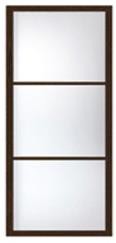 Двери высотой 2301-2700 мм считаются +20 % Вариант 3 (+900 р к базе)Расчет представлен для дверей высотой до 2300 ммВариант 4 (+1200 р к базе)Расчет представлен для дверей высотой до 2300 ммДвери высотой 2301-2700 мм считаются +20 %Вариант 5 (+1500 р к базе)Расчет представлен для дверей высотой до 2300 ммДвери высотой 2301-2700 мм считаются +20 %Вариант 6 (+2900 р к базе)Расчет представлен для дверей высотой до 2300 ммВариант 7 (+2900 р к базе)Расчет представлен для дверей высотой до 2300 ммДвери высотой 2301-2700 мм считаются +20 %Вариант 8 (+3900 р к базе)Расчет представлен для дверей высотой до 2300 ммДвери высотой 2301-2700 мм считаются +20 %Вариант 9 аРасчет представлен для дверей высотой до 2300 ммВариант 9 бРасчет представлен для дверей высотой до 2300 ммДвери высотой 2301-2700 мм считаются +20 %Дополнения:Все двери высотой более 2700-3000 считаются +45% (максимально 3600)Все двери высотой более 3000 считаются индивидуально (максимально 3600)Ручка врезается на высоте 1 метр от низа полотнаЛюбые корректировки в сторону не стандарта + 10%Двери можно сделать из материала заказчика и почти что любого вида (все считаются индивидуально)Срок исполнения заказа 14 рабочих днейПроизводим монтажОказываем техническую консультациюДополнительная работа со стеклом:Закалка стекла1600 р за 1 квадратный метр*(считаем: площадь дверного полотна*1600 р)Нанесение пескоструйного рисунка2600 р за 1 квадратный метрНанесение глубокого пескоструйного рисунка В два раза дороже обычного пескоструяНанесение пленки оракал1500 р за 1 квадратный метрНанесение фотопечати3000 р за 1 квадратный метрБаза пескоструйных рисунков http://vector-glass.com База для фотопечати https://www.shutterstock.comДоставка:В пределах мкад до подъезда – 2500 рза мкад примерно из расчета 2500 р + 40 р за 1 кмМонтаж:3000 р за 1 полотно (но минимально 5000 р с одного объекта)Доборы (маскировочная планка)РучкиФурнитураБруски (монтажные)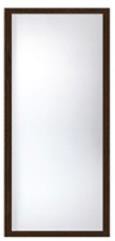 ширина двери и ценыширина двери и ценыширина двери и ценыширина двери и ценыширина двери и ценыширина двери и цены<0,7<0,8<0,9<1<1,2<1,5ДСП и прозраное стекло770079008200840089009600стекло матовое94009900103001080011800129000стекло матовое бронза10300  1090011500121001340015000акрил глянцевый (молочный) лакобель (белый и черный)11400122001310013800акрил матовый (сатинато)17200186002050022100Акрил матовый бронза18000196002150023200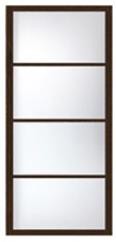 ширина двери и ценыширина двери и ценыширина двери и ценыширина двери и ценыширина двери и ценыширина двери и цены<0,7<0,8<0,9<1<1,2<1,5ДСП и прозраное стекло8700880091009300980010500стекло матовое103001080011200117001270013800стекло матовое бронза112001180012400130001430015900акрил глянцевый (молочный) лакобель (белый и черный)123001290014000147001630018800акрил матовый (сатинато)181001950021400230002620031300Акрил матовый бронза189002150022400241002750032900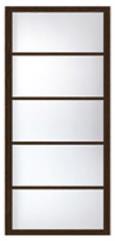 ширина двери и ценыширина двери и ценыширина двери и ценыширина двери и ценыширина двери и ценыширина двери и цены<0,7<0,8<0,9<1<1,2<1,5ДСП и прозраное стекло90009100940096001010010800стекло матовое106001110011500120001300014100стекло матовое бронза115001210012700133001470016200акрил глянцевый (молочный) лакобель (белый и черный)126001320014300150001660019100акрил матовый (сатинато)184001980021700233002650031600Акрил матовый бронза192002180022700244002780033200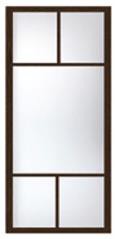 ширина двери и ценыширина двери и ценыширина двери и ценыширина двери и ценыширина двери и ценыширина двери и цены<0,7<0,8<0,9<1<1,2<1,5ДСП и прозраное стекло93009400970099001040011100стекло матовое109001140011800123001330014400стекло матовое бронза118001230013000136001500016500акрил глянцевый (молочный) лакобель (белый и черный)129001350014600153001690019400акрил матовый (сатинато)187002110022000236002680031900Акрил матовый бронза195002210023000247002810033500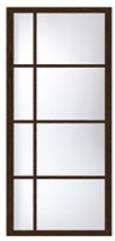 ширина двери и ценыширина двери и ценыширина двери и ценыширина двери и ценыширина двери и ценыширина двери и цены<0,7<0,8<0,9<1<1,2<1,5ДСП и прозраное стекло107001080011100113001180012500стекло матовое123001280013200137001370015800стекло матовое бронза132001370014400150001640017900акрил глянцевый (молочный) лакобель (белый и черный)143001490016000167001830020800акрил матовый (сатинато)201002250023400250002820033300Акрил матовый бронза209002350024400261002950034900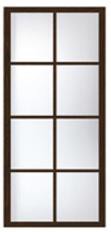 ширина двери и ценыширина двери и ценыширина двери и ценыширина двери и ценыширина двери и ценыширина двери и цены<0,7<0,8<0,9<1<1,2<1,5ДСП и прозраное стекло107001080011100113001180012500стекло матовое123001280013200137001370015800стекло матовое бронза132001370014400150001640017900акрил глянцевый (молочный) лакобель (белый и черный)143001490016000167001830020800акрил матовый (сатинато)201002250023400250002820033300Акрил матовый бронза209002350024400261002950034900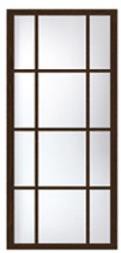 ширина двери и ценыширина двери и ценыширина двери и ценыширина двери и ценыширина двери и ценыширина двери и цены<0,7<0,8<0,9<1<1,2<1,5ДСП и прозраное стекло117001180012100123001280013500стекло матовое133001380014200147001470016800стекло матовое бронза142001470015400160001740018900акрил глянцевый (молочный) лакобель (белый и черный)153001590017000177001930021800акрил матовый (сатинато)211002350024400260002920034300Акрил матовый бронза219002450025400271003050035900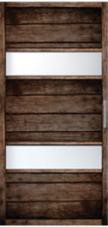 ширина двери и ценыширина двери и ценыширина двери и ценыширина двери и ценыширина двери и ценыширина двери и цены<0,7<0,8<0,9<1<1,2<1,5ДСП и прозраное стекло9100940096008200980011000ДСП+ стекло матовое108001130011800122001320014400ДСП + стекло бронза матовое 118001240013000136001490016400ДСП + зеркало (2 стороны)128001360014500152001680019300ДСП +акрил128001360014500152001680019300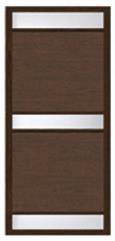 ширина двери и ценыширина двери и ценыширина двери и ценыширина двери и ценыширина двери и ценыширина двери и цены<0,7<0,8<0,9<1<1,2<1,5ДСП и прозраное стекло9100940096008200980011000ДСП+ стекло матовое108001130011800122001320014400ДСП + стекло бронза матовое 118001240013000136001490016400ДСП + зеркало (2 стороны)128001360014500152001680019300ДСП +акрил128001360014500152001680019300Доборная планка (маскировочная планка) в цвет полотна H(высота)=100 ммL=2100 мм/L=2700 мм700/800Доборная планка (маскировочная планка) в цвет полотна H(высота)=150 ммL=2100 мм/L=2700 мм800/900Доборная планка (маскировочная планка) в цвет полотна H(высота)=200 мм L=2100 мм/L=2700 мм900/1000ДОБОРЫ И НАЛИЧНИКИ МОЖНО СДЕЛАТЬ ЛЮБОГО РАЗМЕРА ДО 2730 ммДОБОРЫ И НАЛИЧНИКИ МОЖНО СДЕЛАТЬ ЛЮБОГО РАЗМЕРА ДО 2730 мм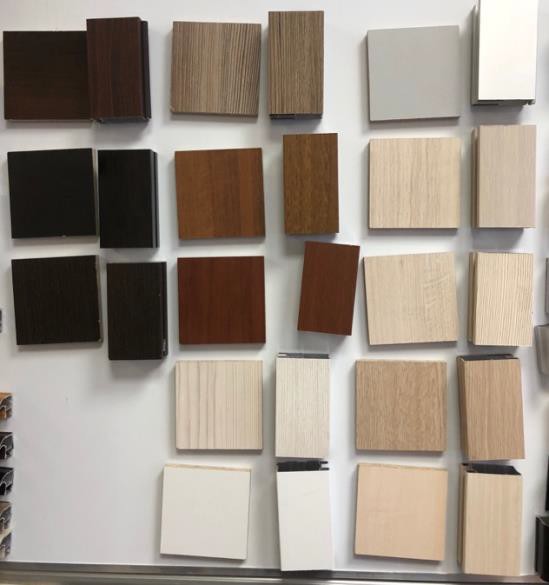 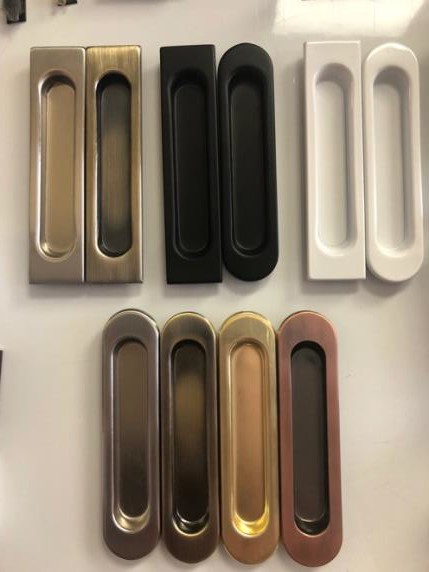 Ручки овальные сатин, бронза, золото, медь комплект (цена со врезкой)600 рРучки прямоугольные сатин, бронза, белые, черные Ручки овальные белые, черныекомплект (цена со врезкой)800 рРучки овальные с заверкой или под ключ (цена со врезкой)3200 рВерхняя направляющая 2 метра/3 метра700/1000Ролики подвесные со стопорами с нагрузкой до 80 кг1100 рПерецеп для телескопической двери600 рСинхронизатор для телескопической двери (дополнительно за установку)3200 рСинхронизатор для двух дверей (дополнительно за установку)1600 рТолкатель (когда дверь полностью убрана в стену), нажимаешь на дверь и он ее выталкивает из ниши1600 рРазмерДо 3-х метровДо 4-х метров35*60-160500 р600 р45*60500 р600 р90*901000 р1500 р